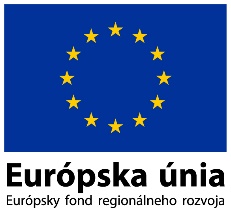 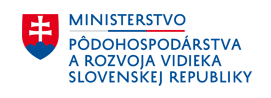 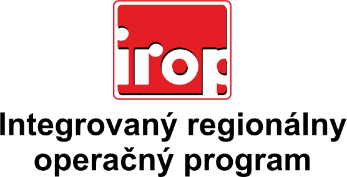 Zoznam odborných hodnotiteľovZoznam odborných hodnotiteľovKód výzvyMená odborných hodnotiteľovIROP-PO4-SC431-2017-165. hodnotiace koloIng. Jozef HalaškaIROP-PO4-SC431-2017-165. hodnotiace koloIng. Michal DrábikIROP-PO4-SC431-2017-165. hodnotiace koloIng. Ľubomír ViglášIROP-PO4-SC431-2017-165. hodnotiace koloIng. Pavel HalaškaIROP-PO4-SC431-2017-165. hodnotiace koloIROP-PO4-SC431-2017-165. hodnotiace koloIROP-PO4-SC431-2017-165. hodnotiace kolo